Secretariat of		 Asia Cooperation Dialogue	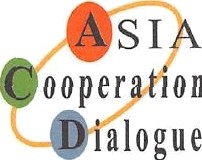 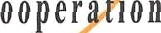 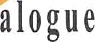 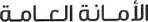 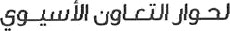 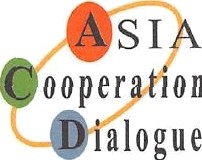 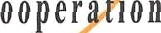 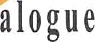 The $tnte of Kuwait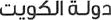 No. C.0019/202 IThe Asia Cooperation Dialogue (ACD) Secretariat presents its compliments to all ACD Member States, has the honour to refer to the invitation from Asia e University to Scholarship Award (or undergraduate and postgraduate students in ACD Member Countries. The scholarship offers full-time study in fully online mode of study in the fields of business administration, management. and information and communication technology. Please find attached details for further information.Applications therefor could be made through the Foreign Office of the home country to the ACD Secretariat, Kuwait, on the prescribed forms enclosed herefith. All applications must be submitted by 15 April 2021 for May 202I or September 2021 intake.The ACD Secretariat avails itself of this opportunity to renew to ACD Member States and Members of the ACD University Network the assurances of its highest consideration.Asia Cooperation@ DialogueSecretariat }’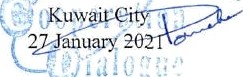 All ACD Member States,capital cities of acd member statesAËU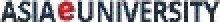 AeU ACD SCHOLAR AWARD APPLICATION FORMACiMA tormThe scholarships are given to students from the ACD Member Counвies who wish to study FULL TIME in undergraduate and postgraduate programmers in AeU. AeU offers TWO (2) Scholarship  Awards, one  for each  level of study, covering full tuition fees to each of the ACD Member Countries. These scholarships ONLY covers the full tuition fees. Successful candidates will have to provide their own transportation and living expenses during their respective study period.Fund type: Scholarship	Amount: Tuition Fee Admission Criteria for Students from ACD Member Countries:The Award is open to citizens of ALL ACD Member countйes.The Award will be given to each meniber country for the undergraduate and postgraduate programmer one each respectively.The Award will be in the form of а full waiver of tuition fees onlyThe undergraduate programmes are:Bachelor of Business Administration, Hoпoшs (BBA Hons, full-time)Bachelor of Information & Coimimunication Technology, Honours (BICT Hons, full-time)Applicaлts must possess Diploma, or Pre-University or any other recognized equivalent qualification with а minimum of CGPA of 3.0 or equivalent.English Language requirements minimum score of 5.5 for IELTS; OR other recognized equivalent qualification.The Postgraduate programmes are:Master of Business Administration (MBA full-time)Master in Mana$ement (MIM full-time)Applicaлts must possess а Bachelor’s degree or аnу other recognized equivalent qualification with а minimum of CGPA 3.50 or equivalent.English Language requirements minimum score of 6.0 for IELTS; OR other recognized equivalent qualification.Generally, applicants will have achieved academic exCellence in their past performance at schools/colleges, etc, and actively participated in extraюcurricular activities or coшmunity services.Important requirements: For smooth communication, applicant must provide us the following:NameCountry of OriginAgeLevel of Academic QualificationCopy of applicant passport andCertified copies of High School/College/University CertificationTerms and Conditions:The Awards will be in the form of а Full Waiver of Tuition Fees only. Other expenses related to travel, living and accorninodation, visa, etc, will be bornе entirely by the student.The duration of the Award will cover the normat duration of the programme only. If the student exceeds the normal duration of the programme, he/she will need to bear the extra tuition fees incurred.The student must show satisfactory academic performance throughout the programme. The Award may be terminated by the University at any time if the conduct or progress of the student has been unsatisfactory.If the Award is not used for а particular semester it is offered, it shall be deemed to havc  lapsed  unless  under special  circumstances approved by the University Selection Committee.ACQfiA ЄОГІТІThe Award is neither transferable nor exchangeable for cash and is subject to the availability of funds.Fulfilinent of the requircments does not guarantee the offering of the Award.Application deadlines will be at least three months before the commencement  of the folluwing  semester. Late or incomplete applieations will not be accepted.Results of the AeU-ACD Scholar Awards will be made known within three weeks after the closing datc.The University Selection Committee reserves the йght to review the criteria of the awards as and when required. The decision of the Committee shall be final.General instructions to applicantsCompleted application form and certified true copy of relevant documents and transcripts should be made through the Foreign Office of the hume country to the ACD Secretariat, Kuwait.Applicants are currently not financially assistcd by other parties and not bonded with any organisation. Successful applicants must adherc to the University rules and regulations.Personal InformationFull name of applicant  				  Home te[ephoпe number 			Email address  	 Present home address  				 City 		State 	Zip	 Citizcnship  	Date of birth   	Family InformationMother’s name  	  Occupation	 Street address  	                                       City,State,Zip	 Phone number   	 Father’s name   	  Occupation	 Street address   	                                             City,State,Zip	 Phone number   	Education and extra activities. Attach resume/curriculum vitae.(а) Name all secondary/ technical schools/col1eges/universities you have attended.(b) What programme of study that you would like to pursue?(с) List your participation in community service and extra-curricular activities.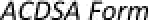 (d) What future business or educational career will you likely pursue after finishing your studies?(е) List academic awards or achievements and dates.Employment History. Attach resume/curriculum vitaeList jobs that you have held in the past 3 years (if any)Financial Need SummaryComplete this section by providing your financial income or your parent(s) or guardian(s) for the current year.Checklist:Applicant must provide us the following:O	Application formD	2 passport photosD	Certified true copy of applicant passportD	Certified true copies of High School/College/University Certification including transcriptO	Level of Academic QualificationO	Photocopies of financial documents eg: Inland Revenue, Bank Statement, etc1 affirm that all statements included in this form are true. I authorize the use of my photo and the investigation into all matters the AeU ACD Scholar Award seem relevant, which include all statements made and the supporting documents provided.Signature of Applicant:Date: